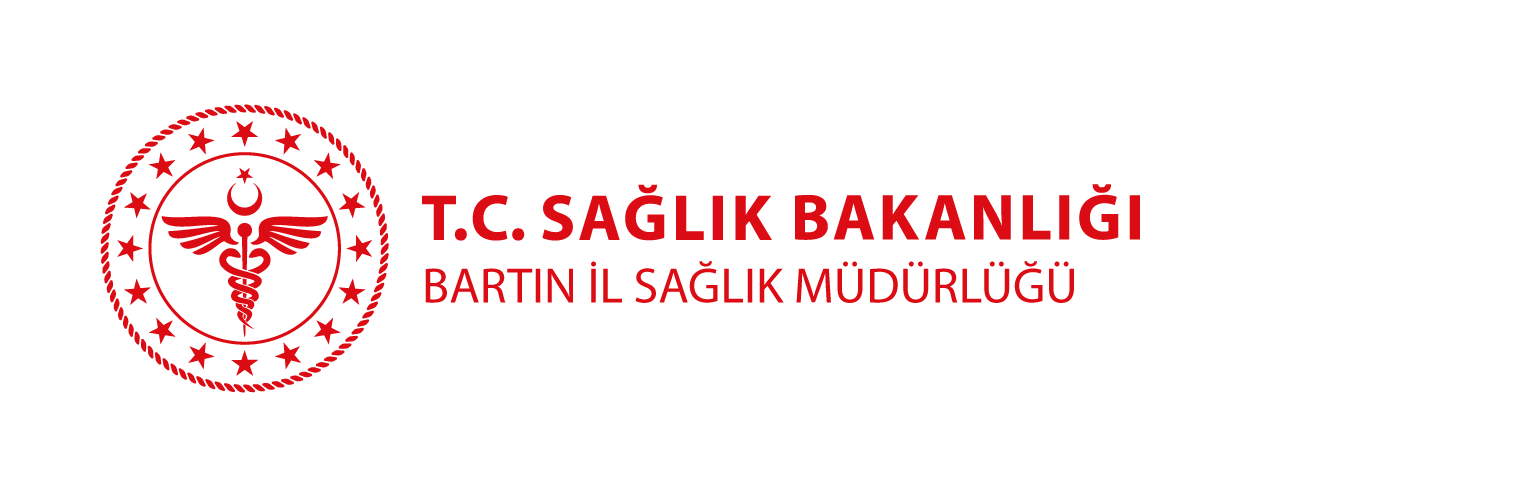 SAGLIK HİZMETLERİNE İLİŞKİN GÖREV YETKİ VE SORUMLULUKLAR1) İl genelinde kamu ve özel hukuk tüzel kişileri ile gerçek kişilere ait sağlık kurum ve kuruluşlarının ilgili mevzuat ve Bakanlık politikaları çerçevesinde denetlemek ve gerekli yaptırımları uygulamak.2) il genelinde hasta hakları ile hasta ve çalışan güvenliğine yönelik Bakanlık politikaları çerçevesinde çalışmalar yapmak, hasta ve çalışan memnuniyeti ile hastaların sosyal ihtiyaçlarına yönelik hizmetleri yürütmek, tıp ve kamu görevlileri etik ilkelerini uygulamak.3) Bakanlık tarafından izin verilen geleneksel, tamamlayıcı ve alternatif tıp uygulamaları ile ilgili denetleme yaparak Bakanlık politikaları çerçevesinde yaptırım uygulamak.4) Kamu sağlık tesislerinde tıbbi hizmet alımlarını planlamak.5) ilaç, tıbbi cihaz ve ürünler dışında kalan alanlarda yapılacak klinik araştırmalarla ilgili Bakanlıkça belirlenen iş ve işlemleri yürütmek, sağlık hizmetlerinde kalite ve akreditasyon kurallarını takip etmek ve uygulanmasını sağlamak.6) Bakanlık tarafından belirlenen sağlık turizmi politikalarının uygulanmasını sağlamak, sağlık turizmi uygulamalarının geliştirilmesine yönelik düzenlemeleri takip etmek ve ilgili kurumlarla koordinasyonu sağlamak.7) İlde sağlık hizmetleri ile ilgili yürütülmesi gereken tüm sekretarya işlerini yürütmek ve koordine edilmesini sağlamak.8) Kamu ve özel hukuk tüzel kişileri ve gerçek kişilere ait yataklı sağlık kurum ve kuruluşlarına izin verilmesi ve ruhsatlandırılması ile bu izin ve ruhsatları gerektiğinde süreli veya süresiz iptal edilmesini sağlamak.9) Sağlık hizmeti ile ilgili her türlü başvuru ve şikayeti değerlendirmek ve sonuçlandırmak.10)Laboratuvar ve müesseselerin açılış iş ve işlemlerini yürütmek.11)işyerlerinin sağlık birimlerinin durumlarını saptamak, değerlendirmek, kayıtlarını tutmak ve mevzuat doğrultusunda gerekli işlemleri yapmak.12)ilgili mevzuat gereğince tüm sağlık kuruluşlarında çalışan hekim ve sağlık personeline verilen meslekten men cezalarını uygulamak.13)Psiko-teknik merkezleri ve diğer sağlık meslek mensuplarınca açılan merkezlerin açılış kapanış, denetleme iş ve işlemlerini yürütmek.14)Meslek odaları ve kuruluşları ile ilgili çalışmaları yürütmek.15)Tedavi edici diş hekimliği hizmetlerinin iyileştirilmesi ve yaygınlaştırılması amacıyla mevcut hizmet birimlerinin yönlendirilmesi, hizmetlerin izlenmesi, açılması planlanan hastane, merkez, ünite birimlerinin mahalli etütlerinin yapılması, ihtiyaçların planlanması ve Bakanlığa gönderilmesi çalışmalarını yapmak.16) Ağız ve diş sağlığı hizmeti sunulan sağlık kuruluşlarının ve diş protez laboratuvarlarının mevcut yasa, emir ve prensiplere uygun olup olmadığının izlenmesi, açma, nakil ve kapatmalarda gerekli işlemlerin yapılması, ağız ve diş sağlığı hizmetlerinin geliştirilmesine yönelik çalışmaların yürütülmesi ve diğer sağlık tesisleri ile koordinasyonunun sağlanması ve gerekli yaptırımların uygulanması işlemlerini yapmak.17)Organ ve doku nakli, kan ve kan ürünleri, diyaliz, üremeye yardımcı tedavi, evde sağlık yanık, yoğun bakım gibi özellik gerektiren sağlık hizmetlerini bakanlık planlamalar doğrultusunda il düzeyinde izin, tescil, denetim hizmetlerini sunan kurum ve kuruluşlar arasında koordinasyonun sağlanması işlemlerini yürütmek.18)Kan ve kan ürünlerinin temini, lojistiği ve etkin kullanımı ile ilgili denetim ve planlamaları yapmak ve Kızılay ile koordinasyonu sağlamak.19)Organ Nakli Etik kurulunun iş ve işlemlerinin yürütülmesi, Organ Nakil Koordinatörlerinin yapacağı faaliyetlerin planlanması, denetlenmesi ve yürütülmesi işlemlerini yapmak.20)Evde sağlık ve bakım hizmeti veren sağlık kuruluşlarının açılış ve işleyiş hizmetlerininyürütülmesi, toplum ruh sağlığı, palyatif bakım ve rehabilitasyon gibi hizmetlerin etkin bir şekilde sunum u için gerekli düzenlemelerin yapılması, sağlık tesisleri ile ilgili birim ve hizmet basamakları arasında koordinasyonun sağlanması işlemlerini yapmak.21) Acil, yoğun bakım ve benzeri tıbbi hizmet birimlerinin ve hastane yataklarının tescili, takibi ve denetim işlemlerini yürütmek.22) Yıllık denetim planlarının yapılması, denetleyicilerin belirlenmesi ve denetim ekiplerinin oluşturulmasına yönelik işlemlerin yürütülmesi ve denetim faaliyet raporunun hazırlanması işlemlerini yapmak.23) İl düzeyinde sağlık istatistiklerinin derlenmesi, veri kalitesinin değerlendirilmesi ve sağlık istatistikleri ile ilgili konularda gerekli çalışmaları yapmak.İLAÇ VE TIBBİ CİHAZ BİRİMİNE İLİŞKİN GÖREV YETKİ VE SORUMLULUK1) Sağlık beyanı ile satışa sunulacak ürünlerin sağlık beyanlarını izinsiz veya gerçeğe aykırı sağlık beyanı ile yapılan satışları denetlemek, gerektiğinde durdurma, toplama, toplatma ve imha iş ve işlemlerini yapmak veya yaptırmak, izin ve sağlık beyanları yönünden bunların her türlü reklam ve tanıtımlarını denetlemek ve aykırı olanları durdurmak, piyasaya arz edilen ilaç ve ürünlerin reklam ve tanıtımının usul ve esasların uygulanmasını denetlemek.2) Görev alanına giren ilaç ve ürünlerin piyasa gözetimi ve denetimini yapmak.3) ilaç ve ürünlerin ülkeye girişinin yapıldığı noktalardan itibaren, soğuk zincir koşullarında ve kurallara uygun olarak nakledilmesini, il düzeyinde ecza depoları ve eczanelerde sağlıklı koşullarda saklanılmasını takip etmek.4) Özel ve kamu kuruluşlarına ait kimyevi madde ve ecza deposu, eczaneler, tıbbi sarf depoları ve ecza dolaplarının açılışları ve çalışmaları işlemlerini düzenlenmesi, faaliyetlerinin izlenmesi ve denetlenmesi işlemlerini yürütmek.5) Kamu ve özel hukuk tüzel kişileri ve gerçek kişilere ait tüm sağlık kurum ve kuruluşlarının tıbbi sarf malzemelerinin uygunluğunu ve kullanım şartlarının gözetlenmesi, sağlık hizmetinde   kullanılmasının sağlanması işlemlerini yürütmek.6) Üretim yerlerinde, dağıtım ünitelerinde, özel veya kamu kuruluşlarında uyuşturucu, psikotrop madde ve müstahzarlar ile kontrole tabi müstahzarların tıbbi amaçla kullanımının denetlenmesi, düzenlemelerinin uygulanması, uygulatılması işlemlerini yürütmek.7) Uyuşturucu ve psikotrop maddeler ile kan ürünlerine mahsus reçetelerin sağlık kurum ve kuruluşlarına basılı veya elektronik dağıtımı ile hemofıli teşhisli hastalara hemofıli takip karnesinin düzenlenmesini sağlamak.8) Farmakovijilans ve kontrole tabi maddeler ile ilgili uygulamaların takip edilmesi, denetlenmesi, bildiriminin yapılması ve diğer iş ve işlemlerinin yürütülmesini sağlamak.9) Kamu ve özel hukuk tüzel kişileri ve gerçek kişilere ait tüm sağlık kurum ve kuruluşlarının biyomedikal teknik hizmetlerinin sağlık hizmetine uygun şekilde işlerliğinin gözetlenmesi ve denetlenmesi işlemlerini yürütmek.10)Kalite standartları çerçevesinde tıbbi cihazların kalibrasyonları ve bakımlarını uygun şekilde yaptırılmasını sağlamak.ll) Optisyenlikle ilgili kayıtların tutulmasının sağlanması, açılış, işleyiş ve denetim hizmetlerinin yürütülmesi ve bunlarla ilgili şikayetlerin değerlendirilmesi işlemlerini yürütmek.12)Ortez-Protezleri ısmarlama olarak üreten ve/veya uygulayan merkezler ile işitme cihazı satış ve uygulaması yapan merkezlerin açılış kapanış ve denetim işlerini yürütmek.13)Diş hekimliğinde kullanılan her türlü madde ile malzemenin üretildiği ve depolandığı iş yerlerinin mevcut yasa, emir ve prensiplere uygun olup olmadığının izlenmesi, denetiminin yapılması, yaptırımların uygulanması işlemleri ile açma, nakil ve kapatma işlemleri yapmak.14)Tıbbi cihaz satış yerleri ile ilgili kayıtların tutulmasının sağlamak, açılış, işleyiş ve denetim hizmetlerini yürütmek ve bunlarla ilgili şikayetleri değerlendirilmesi.SAĞLIK HİZMETLERİ BİRİMİ TEŞKİLAT ŞEMASIpİŞİN KODUİŞİN ADII. SORUMLUII. SORUMLUIII. SORUMLUI.KONTROL(PARAF)II.KONTROL(PARAF)III. KONTROL(İMZA-ONAY)IV. KONTROLİMZA-(ONAY)V.KONTROL(İMZA-ONAY)SH.EGT.001Stajer Öğrencilerin Eğitim Dönemi ve Yaz Döneminde Staj İşlemlerini Yapmak.İlgili Kişiİlgili Kişiİlgili KişiBirim SorumlusuBaşkan YardımcısıBaşkanİl Sağlık Müdürü-SH.EGT.002İlimizde Öğrenim Gören ve Sağlık Alanında Mezun olan Öğrencilerin Diploma Tescil İşlemlerini yapmakİlgili Kişiİlgili Kişiİlgili KişiBirim SorumlusuBaşkan YardımcısıBaşkanİl Sağlık Müdürü-SH.EGT.003Uzaktan Lisans Tamamlama Öğrencilerin Diploma Teslim işlemlerini Yapmakİlgili Kişiİlgili Kişiİlgili KişiBirim SorumlusuBaşkan YardımcısıBaşkanİl Sağlık Müdürü-SH.EGT.004Uzaktan Lisans Tamamlama Öğrencilerin Uygulamalı Staj  işlemlerini Yapmakİlgili Kişiİlgili Kişiİlgili KişiBirim SorumlusuBaşkan YardımcısıBaşkanİl Sağlık Müdürü-SH.EGT.005Sertifikasyon Eğitim Başvurularıİlgili Kişiİlgili Kişiİlgili KişiBirim SorumlusuBaşkan YardımcısıBaşkanİl Sağlık Müdürü-SH.ECZ.001Eczane açılış işlemleriİlgili Kişiİlgili Kişiİlgili KişiBirim SorumlusuBaşkan YardımcısıBaşkanİl Sağlık MüdürüVali YardımcıSH.ECZ.002Eczane nakil işlemleriİlgili Kişiİlgili Kişiİlgili KişiBirim SorumlusuBaşkan YardımcısıBaşkanİl Sağlık MüdürüVali YardımcıSH.ECZ.003Eczane devir işlemleriİlgili Kişiİlgili Kişiİlgili KişiBirim SorumlusuBaşkan YardımcısıBaşkanİl Sağlık MüdürüVali YardımcıSH.ECZ.004Eczanelerin Geçici Kapalılık ve  kapanış işlemleriİlgili Kişiİlgili Kişiİlgili KişiBirim SorumlusuBaşkan YardımcısıBaşkanİl Sağlık MüdürüVali YardımcıSH.ECZ.005Eczanelerin Muvazaa İşlemleri (Açılış,Nakil ve Devir Alma Aşamasındaki Eczaneler için)İlgili Kişiİlgili Kişiİlgili KişiBirim SorumlusuBaşkan YardımcısıBaşkanİl Sağlık MüdürüVali YardımcıSH.ECZ .006Faaliyetteki Eczanelerin Muvazaa İşlemleriİlgili Kişiİlgili Kişiİlgili KişiBirim SorumlusuBaşkan YardımcısıBaşkanİl Sağlık MüdürüVali YardımcıSH.ECZ. 007Muvazaalı Eczanelerin Kapanış İşlemleriİlgili Kişiİlgili Kişiİlgili KişiBirim SorumlusuBaşkan YardımcısıBaşkanİl Sağlık Müdürü-İŞİN KODUİŞİN ADII. SORUMLUII. SORUMLUIII. SORUMLUI.KONTROL(PARAF)II.KONTROL(PARAF)III. KONTROL(İMZA-ONAY)IV. KONTROLİMZA-(ONAY)V.KONTROL(İMZA-ONAY)SH.ECZ.008Eczaneye Mesul Müdür Atama/Değişiklik İşlemleriİlgili Kişiİlgili Kişiİlgili KişiBirim SorumlusuBaşkan YardımcısıBaşkanİl Sağlık Müdürü-SH.ECZ.009Vereseli Eczane İşlemleriİlgili Kişiİlgili Kişiİlgili KişiBirim SorumlusuBaşkan YardımcısıBaşkanİl Sağlık MüdürüVali YardımcıSH.ECZ.010Eczanelere İkinci Eczacı/Yardımcı Eczacı İşlemleriİlgili Kişiİlgili Kişiİlgili KişiBirim SorumlusuBaşkan YardımcısıBaşkanİl Sağlık Müdürü-SH.ECZ.011Eczanelerin Nöbet İşlemleriİlgili Kişiİlgili Kişiİlgili KişiBirim SorumlusuBaşkan YardımcısıBaşkanİl Sağlık MüdürüVali YardımcıSH.ECZ.012Eczanelerin Denetim İşlemleriİlgili Kişiİlgili Kişiİlgili KişiBirim SorumlusuBaşkan YardımcısıBaşkanİl Sağlık MüdürüVali YardımcıSH.ECZ.013Eczanelerde Tadilat İşlemleriİlgili Kişiİlgili Kişiİlgili KişiBirim SorumlusuBaşkan YardımcısıBaşkanİl Sağlık Müdürü-SH.ECZ.014Eczanelerde Reçetesiz İlaç Satışı İdari Yaptırım işlemleriİlgili Kişiİlgili Kişiİlgili KişiBirim SorumlusuBaşkan YardımcısıBaşkanİl Sağlık MüdürüVali YardımcıSH.ECZ.015Eczane/Eczacılar Hakkında Şikayetler ile ilgili işlemlerİlgili Kişiİlgili Kişiİlgili KişiBirim SorumlusuBaşkan YardımcısıBaşkanİl Sağlık MüdürüVali YardımcıSH.OPT.001Optisyenlik müessesesi açılış işlemleriİlgili Kişiİlgili Kişiİlgili KişiBirim SorumlusuBaşkan YardımcısıBaşkanİl Sağlık Müdürü-SH.OPT.002Optisyenlik müessesesi denetim işlemleriİlgili Kişiİlgili Kişiİlgili KişiBirim SorumlusuBaşkan YardımcısıBaşkanİl Sağlık Müdürü-SH.OPT.003Optisyenlik müessesesi  Kapanış işlemleriİlgili Kişiİlgili Kişiİlgili KişiBirim SorumlusuBaşkan YardımcısıBaşkanİl Sağlık Müdürü-SH.TCB.001Tıbbi Cihaz Satış Merkezleri açılış işlemleriİlgili Kişiİlgili Kişiİlgili KişiBirim SorumlusuBaşkan YardımcısıBaşkanİl Sağlık Müdürü-SH.TCB.002Tıbbi Cihaz   Satış Merkezleri   denetim işlemleriİlgili Kişiİlgili Kişiİlgili KişiBirim SorumlusuBaşkan YardımcısıBaşkanİl Sağlık Müdürü-İŞİN KODUİŞİN ADII. SORUMLUII. SORUMLUIII. SORUMLUI.KONTROL(PARAF)II.KONTROL(PARAF)III. KONTROL(İMZA-ONAY)IV. KONTROLİMZA-(ONAY)V.KONTROL(İMZA-ONAY)SH.TCB.003Tıbbi Cihaz    Satış Merkezleri  Kapanış işlemleriİlgili Kişiİlgili Kişiİlgili KişiBirim SorumlusuBaşkan YardımcısıBaşkanİl Sağlık Müdürü-SH.İŞT.001İşitme Cihazları Satış Merkezleri açılış işlemleriİlgili Kişiİlgili Kişiİlgili KişiBirim SorumlusuBaşkan YardımcısıBaşkanİl Sağlık Müdürü-SH.İŞT.002İşitme Cihazları Satış Merkezleri denetim işlemleriİlgili Kişiİlgili Kişiİlgili KişiBirim SorumlusuBaşkan YardımcısıBaşkanİl Sağlık Müdürü-SH.İŞT.003İşitme Cihazları Satış Merkezleri Kapanış işlemleriİlgili Kişiİlgili Kişiİlgili KişiBirim SorumlusuBaşkan YardımcısıBaşkanİl Sağlık Müdürü-SH.AKT.001Bitkisel Droglara Mahsus Satış İzin Belgesinin Düzenlenmesiİlgili Kişiİlgili Kişiİlgili KişiBirim SorumlusuBaşkan YardımcısıBaşkanİl Sağlık Müdürü-SH.ÖAD.001Özel Diş Protez Laboratuvar Kuruluşlarının Ruhsatlandırma İşlemlerini Yapmak.İlgili Kişiİlgili Kişiİlgili KişiBirim SorumlusuBaşkan YardımcısıBaşkanİl Sağlık MüdürüVali YardımcısıSH.ÖAD.002Özel Diş Protez Laboratuvar Kuruluşlarının kapanış İşlemlerini Yapmak.İlgili Kişiİlgili Kişiİlgili KişiBirim SorumlusuBaşkan YardımcısıBaşkanİl Sağlık Müdürü-SH.ÖAD.003Özel Diş Protez Laboratuvar Kuruluşlarına Mesul Müdür Belgesinin Verilmesiİlgili Kişiİlgili Kişiİlgili KişiBirim SorumlusuBaşkan YardımcısıBaşkanİl Sağlık Müdürü-SH.ÖAD.04Özel Diş Protez Laboratuvar Kuruluşlarına Personel Çalışma Belgesinin Verilmesiİlgili Kişiİlgili Kişiİlgili KişiBirim SorumlusuBaşkan YardımcısıBaşkanİl Sağlık Müdürü-SH.ÖAD.05Özel Diş Protez Laboratuvar Kuruluşlarının Olağan Denetim İşlemlerinin Yapılmasıİlgili Kişiİlgili Kişiİlgili KişiBirim SorumlusuBaşkan YardımcısıBaşkanİl Sağlık Müdürü-SH.ÖAD.06Özel Diş Protez Laboratuvar Kuruluşlarının Olağan dışı (şikayet) Denetim İşlemlerinin Yapılmasıİlgili Kişiİlgili Kişiİlgili KişiBirim SorumlusuBaşkan YardımcısıBaşkanİl Sağlık Müdürü-SH.KRH.007Kamu Tıbbi Laboratuvarın Denetim İşlemleriİlgili Kişiİlgili Kişiİlgili KişiBirim SorumlusuBaşkan YardımcısıBaşkanİl Sağlık Müdürü-SH.KRH.008Yoğun Bakım Servisleri Tescil İşlemleriİlgili Kişiİlgili Kişiİlgili KişiBirim SorumlusuBaşkan YardımcısıBaşkanİl Sağlık Müdürü-SH.KRH.009Yoğun Bakım Servisleri Denetim İşlemleriİlgili Kişiİlgili Kişiİlgili KişiBirim SorumlusuBaşkan YardımcısıBaşkanİl Sağlık Müdürü-SH.KRH.010Palyatif Bakım Merkezleri İzin İşlemleriİlgili Kişiİlgili Kişiİlgili KişiBirim SorumlusuBaşkan YardımcısıBaşkanİl Sağlık Müdürü-SH.KRH.011Palyatif  Bakım Merkezleri Denetim  İşlemleriİlgili Kişiİlgili Kişiİlgili KişiBirim SorumlusuBaşkan YardımcısıBaşkanİl Sağlık Müdürü-SH.KRH.012Diyaliz  Merkezlerinin Ruhsat  İşlemleriİlgili Kişiİlgili Kişiİlgili KişiBirim SorumlusuBaşkan YardımcısıBaşkanİl Sağlık Müdürü-SH.KRH.013Diyaliz  Merkezlerinin Denetim  İşlemleriİlgili Kişiİlgili Kişiİlgili KişiBirim SorumlusuBaşkan YardımcısıBaşkanİl Sağlık Müdürü-SH.KRH.014Özel Diyaliz  Merkezleri Personel Çalışma Belgeleriİlgili Kişiİlgili Kişiİlgili KişiBirim SorumlusuBaşkan YardımcısıBaşkanİl Sağlık Müdürü-SH.KRH.015AMATEM İzin ve Denetim İşlemleriİlgili Kişiİlgili Kişiİlgili KişiBirim SorumlusuBaşkan YardımcısıBaşkanİl Sağlık Müdürü-SH.KRH.016TRSM İzin ve Denetim İşlemleriİlgili Kişiİlgili Kişiİlgili KişiBirim SorumlusuBaşkan YardımcısıBaşkanİl Sağlık Müdürü-SH.KRH.017Kan ve kan bileşenleri ile ilgili faaliyetlerde bulunan kurumların ruhsat işlemleriİlgili Kişiİlgili Kişiİlgili KişiBirim SorumlusuBaşkan YardımcısıBaşkanİl Sağlık Müdürü-SH.KRH.018Kan ve kan bileşenleri ile ilgili faaliyetlerde bulunan kurumların denetim işlemleriİlgili Kişiİlgili Kişiİlgili KişiBirim SorumlusuBaşkan YardımcısıBaşkanİl Sağlık Müdürü-SH.KRH.019Kamu kurumları bünyesinde faaliyet gösteren Geleneksel ve Tamamlayıcı Tıp Ünitelerinin İzin İşlemleriİlgili Kişiİlgili Kişiİlgili KişiBirim SorumlusuBaşkan YardımcısıBaşkanİl Sağlık Müdürü-SH.KRH.020Kamu kurumları bünyesinde faaliyet gösteren Geleneksel ve Tamamlayıcı Tıp Ünitelerinin Denetim İşlemleriİlgili Kişiİlgili Kişiİlgili KişiBirim SorumlusuBaşkan YardımcısıBaşkanİl Sağlık Müdürü-SH.KRH.021Cezaevi Denetim İşlemleriİlgili Kişiİlgili Kişiİlgili KişiBirim SorumlusuBaşkan YardımcısıBaşkanİl Sağlık Müdürü-SH.KRH.022Sağlığın Geliştirilmesi faaliyetlerini yürütmekİlgili Kişiİlgili Kişiİlgili KişiBirim SorumlusuBaşkan YardımcısıBaşkanİl Sağlık Müdürü-SH.ÖSH.001Özel Sağlık Kuruluşlarının (Muayenehane-Poliklinik-Tıp Merkezi) Açılışında ve Naklinde Ruhsatlandırma İşlemiİlgili Kişiİlgili Kişiİlgili KişiBirim SorumlusuBaşkan YardımcısıBaşkanİl Sağlık Müdürü-SH.ÖSH.002Özel Sağlık Kuruluşlarının (Muayenehane-Poliklinik-Tıp Merkezi) Kapanış İşlemleriİlgili Kişiİlgili Kişiİlgili KişiBirim SorumlusuBaşkan YardımcısıBaşkanİl Sağlık MüdürüVali YardımcısıSH.ÖSH.003Özel Sağlık Kuruluşlarının (Muayenehane-Poliklinik-Tıp Merkezi) Olağan Denetim İşlemleriİlgili Kişiİlgili Kişiİlgili KişiBirim SorumlusuBaşkan YardımcısıBaşkanİl Sağlık MüdürüVali YardımcısıSH.ÖSH.004Özel Sağlık Kuruluşlarının (Muayenehane-Poliklinik-Tıp Merkezi) Olağandışı Denetim İşlemleriİlgili Kişiİlgili Kişiİlgili KişiBirim SorumlusuBaşkan YardımcısıBaşkanİl Sağlık MüdürüVali YardımcısıSH.ÖSH.005Özel Sağlık Kuruluşlarına Mesul Müdürlük Belgesinin Verilmesiİlgili Kişiİlgili Kişiİlgili KişiBirim SorumlusuBaşkan YardımcısıBaşkanİl Sağlık MüdürüVali YardımcısıSH.ÖSH.006Özel Sağlık Kuruluşlarında Çalışan Personellere, Personel Çalışma Belgesinin Verilmesiİlgili Kişiİlgili Kişiİlgili KişiBirim SorumlusuBaşkan YardımcısıBaşkanİl Sağlık MüdürüVali YardımcısıSH.ÖSH.007Psikoteknik Değerlendirme Merkezlerinin Ruhsatlandırma İşlemiİlgili Kişiİlgili Kişiİlgili KişiBirim SorumlusuBaşkan YardımcısıBaşkanİl Sağlık MüdürüVali YardımcısıSH.ÖSH.008Psikoteknik Değerlendirme Merkezlerinin Kapanış İşlemleriİlgili Kişiİlgili Kişiİlgili KişiBirim SorumlusuBaşkan YardımcısıBaşkanİl Sağlık MüdürüVali YardımcısıSH.ÖSH.009Psikoteknik Değerlendirme Merkezinde görevli Psikoloğa Psikolog Uygulama Yetki Belgesinin Verilmesiİlgili Kişiİlgili Kişiİlgili KişiBirim SorumlusuBaşkan YardımcısıBaşkanİl Sağlık MüdürüVali YardımcısıSH.ÖSH.010Psikoteknik Değerlendirme Merkezlerinin Olağan Denetim İşlemleriİlgili Kişiİlgili Kişiİlgili KişiBirim SorumlusuBaşkan YardımcısıBaşkanİl Sağlık MüdürüVali YardımcısıSH.ÖSH.011Psikoteknik Değerlendirme Merkezlerinin Olağandışı Denetim İşlemleriİlgili Kişiİlgili Kişiİlgili KişiBirim SorumlusuBaşkan YardımcısıBaşkanİl Sağlık MüdürüVali YardımcısıSH.ÖSH.012Özel Sağlık Kuruluşlarının Ay Sonu Verilerine TSİM İl Onayı Verme İşlemleriİlgili Kişiİlgili Kişiİlgili KişiBirim SorumlusuBaşkan YardımcısıBaşkanİl Sağlık MüdürüVali YardımcısıSH.ÖSH.013Özel Tıbbi Laboratuvarların Ruhsatlandırma İşlemleriİlgili Kişiİlgili Kişiİlgili KişiBirim SorumlusuBaşkan YardımcısıBaşkanİl Sağlık MüdürüVali YardımcısıSH.ÖSH.014Özel Tıbbi Laboratuvarların Denetim İşlemleriİlgili Kişiİlgili Kişiİlgili KişiBirim SorumlusuBaşkan YardımcısıBaşkanİl Sağlık MüdürüVali YardımcısıSH.ÖSH.015Özel Sağlık Kuruluşları bünyesinde faaliyet gösteren Geleneksel ve Tamamlayıcı Tıp Uygulamaları Ünitelerinin İzin İşlemleriİlgili Kişiİlgili Kişiİlgili KişiBirim SorumlusuBaşkan YardımcısıBaşkanİl Sağlık MüdürüVali YardımcısıSH.ÖSH.016Özel Sağlık Kuruluşları bünyesinde faaliyet gösteren Geleneksel ve Tamamlayıcı Tıp Uygulamaları Ünitelerinin Denetim İşlemleriİlgili Kişiİlgili Kişiİlgili KişiBirim SorumlusuBaşkan YardımcısıBaşkanİl Sağlık MüdürüVali YardımcısıSH.ÖAD.001Özel Ağız ve Diş Sağlığı Kuruluşlarının (Muayenehane, Poliklinik) Ruhsatlandırma İşlemlerini Yapmak.İlgili Kişiİlgili Kişiİlgili KişiBirim SorumlusuBaşkan YardımcısıBaşkanİl Sağlık Müdürü-SH.ÖAD.002Özel Ağız ve Diş Sağlığı Kuruluşlarının (Muayenehane, Poliklinik) Kapanış İşlemlerini Yapmakİlgili Kişiİlgili Kişiİlgili KişiBirim SorumlusuBaşkan YardımcısıBaşkanİl Sağlık Müdürü-SH.ÖAD.003Özel Ağız ve Diş Sağlığı Kuruluşlarının (Muayenehane, Poliklinik) Olağan Denetim İşlemlerini Yapmak.İlgili Kişiİlgili Kişiİlgili KişiBirim SorumlusuBaşkan YardımcısıBaşkanİl Sağlık Müdürü-SH.ÖAD.004Özel Ağız ve Diş Sağlığı Kuruluşlarının (Muayenehane, Poliklinik) Olağan dışı (şikayet) Denetim İşlemlerini Yapmak.İlgili Kişiİlgili Kişiİlgili KişiBirim SorumlusuBaşkan YardımcısıBaşkanİl Sağlık Müdürü-SH.ÖAD.005Özel Ağız ve Diş Sağlığı Polikliniklerine Mesul Müdür Belgesinin Verilmesiİlgili Kişiİlgili Kişiİlgili KişiBirim SorumlusuBaşkan YardımcısıBaşkanİl Sağlık Müdürü-SH.ÖAD.006Özel Ağız ve Diş Sağlığı Polikliniklerine Personel Çalış Belgesinin Verilmesiİlgili Kişiİlgili Kişiİlgili KişiBirim SorumlusuBaşkan YardımcısıBaşkanİl Sağlık Müdürü-SH.ÖAD.007Özel Diş Protez Laboratuvar Kuruluşlarının Ruhsatlandırma İşlemlerini Yapmak.İlgili Kişiİlgili Kişiİlgili KişiBirim SorumlusuBaşkan YardımcısıBaşkanİl Sağlık MüdürüVali YardımcısıSH.ÖAD.008Özel Diş Protez Laboratuvar Kuruluşlarının kapanış İşlemlerini Yapmak.İlgili Kişiİlgili Kişiİlgili KişiBirim SorumlusuBaşkan YardımcısıBaşkanİl Sağlık Müdürü-SH.ÖAD.009Özel Diş Protez Laboratuvar Kuruluşlarına Mesul Müdür Belgesinin Verilmesiİlgili Kişiİlgili Kişiİlgili KişiBirim SorumlusuBaşkan YardımcısıBaşkanİl Sağlık Müdürü-SH.ÖAD.010Özel Diş Protez Laboratuvar Kuruluşlarına Personel Çalışma Belgesinin Verilmesiİlgili Kişiİlgili Kişiİlgili KişiBirim SorumlusuBaşkan YardımcısıBaşkanİl Sağlık Müdürü-SH.ÖAD.011Özel Diş Protez Laboratuvar Kuruluşlarının Olağan Denetim İşlemlerinin Yapılmasıİlgili Kişiİlgili Kişiİlgili KişiBirim SorumlusuBaşkan YardımcısıBaşkanİl Sağlık Müdürü-SH.ÖAD.012Özel Diş Protez Laboratuvar Kuruluşlarının Olağan dışı (şikayet) Denetim İşlemlerinin Yapılmasıİlgili Kişiİlgili Kişiİlgili KişiBirim SorumlusuBaşkan YardımcısıBaşkanİl Sağlık Müdürü-SH.ÖAD.013Özel Ağız ve Diş Sağlığı Polikliniklerin Ay Sonu Verilerine TSİM İl Onayı Vermek.İlgili Kişiİlgili Kişiİlgili KişiBirim SorumlusuBaşkan YardımcısıBaşkanİl Sağlık Müdürü-